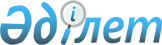 Об определении мест для размещения агитационных печатных материалов кандидатов и помещений для проведения встреч с избирателями в период проведения выборов
					
			Утративший силу
			
			
		
					Постановление акимата города Кентау Южно-Казахстанской области от 29 ноября 2011 года N 389. Зарегистрировано Управлением юстиции города Кентау Южно-Казахстанской области 6 декабря 2011 года N 14-3-120. Утратило силу постановлением акимата города Кентау Туркестанской области от 8 мая 2019 года № 232
      Сноска. Утратило силу постановлением акимата города Кентау Туркестанской области от 08.05.2019 № 232 (вводится в действие по истечении десяти календарных дней после дня его первого официального опубликования).
      В соответствии с пунктами 4 и 6 статьи 28 Конституционного закона Республики Казахстан от 28 сентября 1995 года "О выборах в Республике Казахстан", акимат города Кентау ПОСТАНОВЛЯЕТ:
      1. Определить, совместно с Кентауской городской территориальной избирательной комиссией (по согласованию), перечень мест для размещения агитационных печатных материалов кандидатов в период проведения выборов, согласно приложению 1.
      2. Определить перечень помещений, предоставляемых на договорной основе для проведения встреч кандидатов с избирателями, в период проведения выборов, согласно приложению 2.
      3. Контроль за исполнением настоящего постановления возложить на руководителя аппарата акима Т.Сулейменова.
      4. Настоящее постановление вводится в действие со дня его первого официального опубликования.
      СОГЛАСОВАНО:
      Председатель Кентауской
      городской территориальной
      избирательной комиссии
      _______________________ Кривенцова Маржан Казыбаевна
      "29" ноября 2011 года. Перечень мест для размещения агитационных печатных материалов кандидатов в период проведения выборов  Перечень помещений предоставляемых на договорной основе для проведения встреч кандидатов с избирателями, в период проведения выборов
					© 2012. РГП на ПХВ «Институт законодательства и правовой информации Республики Казахстан» Министерства юстиции Республики Казахстан
				
      Аким города

Н. Калмурзаев
 Приложение 1
к постановлению акимата
г.Кентау от 29 ноября 2011
года № 389
По городу Кентау 
1
Щит возле пункта государственной автомобильной инспекции по улице Сейфуллина 
2
Щит по улице Сейфуллина, напротив паспорта города
3
Щит возле заправочной станции "Рахым-Ата" по улице Сейфуллина
4
Щит возле товарищества ограниченной ответственностью "Транзит Сервис" на пересечении улицы Сейфуллина и проспекта Яссави
5
Щит, расположенный по проспекту Абая, возле здания акимата города
6
Щит, расположенный по проспекту Яссави, возле здания гостиницы "Кентау"
7
2 щита, расположенные на площади "Ынтымак"
8
Щит, на пересечение улицы Б.Момышулы и проспекта Кунаева
9
Щит, на пересечение улиц Абылай-хана и Гагарина
10
Щит, на пересечение улиц Абылай-хана и Логинова
По селу Ачисай
11
Щит по улице Кулумбетова
12
Щит по улице Торлан
По селу Байылдыр
13
Щит по улице Чехова
14
Щит на центральной площади 
По селу Карнак
15
Щит по улице Ш. Канайулы
16
Щит на центральной площади
17
Щит по улице Жанибек 
По селу Хантаги
18
2 щита, расположенные между остановкой "Сарбас" и государственного коммунального предприятия "Кентау сервис" 
19
Щит в центральном парке
20
Щит на территории сельского клуба Приложение 2
к постановлению акимата
г.Кентау от 29 ноября 2011 года
№ 389
р/с
Наименование помещений
Место расположения
1
Актовый зал государственного учреждения "Общая средняя школа № 1 имени Ы.Алтынсарина" 
город Кентау, улица Аль-Фараби, № 90
2
Актовый зал государственного учреждения "Школа-лицей № 4 имени Ататюрка"
город Кентау, улица Аблайхана, № 15
3
Актовый зал профессиональной школы № 7
город Кентау, улица С.Ерубаева, № 15
4
Актовый зал государственного учреждения "Общая средняя школа № 14 имени Аль-Фараби" 
город Кентау, улица Куралбаева, без номера
5
Актовый зал государственного учреждения "Школа-лицей № 16 имени Ю.Гагарина" 
город Кентау, улица Панфилова, № 50
6
Актовый зал государственного учреждения "Общая средняя школа № 19 имени А.Молдагуловой"
город Кентау, улица С.Сейфулина, № 168
7
Актовый зал государственного учреждения "Общая средняя школа № 24 имени Т.Рыскулова"
город Кентау, улица Ы.Алтынсарина, № 15
8
Государственное коммунальное казенное предприятия "Дворец культуры им.Ш.Калдаякова"
город Кентау, площадь "Ынтымак", без номера
9
Государственное коммунальное казенное предприятие "Кентауский дом школьников" 
Город Кентау, улица Б.Момышулы, № 51
10
Актовый зал государственного учреждения "Общая средняя школа № 7 имени Ж.Жабаева" 
Село Ачисай, улица Кулумбетова, № 45
11
Актовый зал государственного учреждения "Общая средняя школа № 9 имени С.Кожанова" 
Село Байылдыр, улица Чехова, № 19
12
Актовый зал государственного учреждения "Общая средняя школа № 6 имени А.С.Пушкина"
Село Хантаги, улица К.Рыскулбекова, № 3
13
Актовый зал государственного учреждения "Общая средняя школа имени Махмуд Кашгари" 
Село Карнак, улица М.Кашкари, без номера